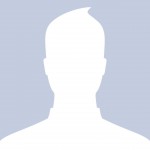 WERKERVARING:01-1998 tot 12-2004	<functie> 	<Bedrijf>	<Plaats>Werkzaamheden:<Voeg hier je werkzaamheden in>01-1998 tot 12-2004	<functie> 	<Bedrijf>	<Plaats>Werkzaamheden:<Voeg hier je werkzaamheden in>01-1998 tot 12-2004	<functie> 	<Bedrijf>	<Plaats>Werkzaamheden:<Voeg hier je werkzaamheden in>01-1998 tot 12-2004	<functie> 	<Bedrijf>	<Plaats>Werkzaamheden:<Voeg hier je werkzaamheden in>01-1998 tot 12-2004	<functie> 	<Bedrijf>	<Plaats>Werkzaamheden:<Voeg hier je werkzaamheden in>Opleidingen:Opleiding:		Datum:			Behaald?:<Opleiding> 		<datum tot datum>		Ja/nee<Opleiding> 		<datum tot datum>		Ja/nee<Opleiding> 		<datum tot datum>		Ja/nee<Opleiding> 		<datum tot datum>		Ja/neeCertificaten:Certificaat:		Datum:			Behaald?:<Certificaat> 		<datum tot datum>		Ja/nee<Certificaat> 		<datum tot datum>		Ja/nee<Certificaat> 		<datum tot datum>		Ja/nee<Certificaat> 		<datum tot datum>		Ja/neeTalen:Taal:			Geschrift:			Mondeling:Nederlands		Uitstekend			UitstekendEngels			Uitstekend			GemiddeldPersoonlijke informatie:<Schrijf hier je drijfveren en motivatie op voor de functie waarop je solliciteert.>